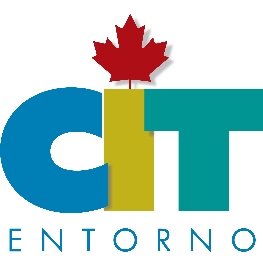 “Toda la Huasteca en 7 días”UNA EXPERIENCIA LLENA DE NATURALEZADía 1 Lunes❖ 7:20 Recepción en el aeropuerto de Tampico, se sugiere desayunar en el aeropuerto, El       desayuno no está incluido❖ 8:30 Salida de aeropuerto y traslado a Río Micos para disfrutar de una de las actividades más emocionantes de la Huasteca “El salto en cascada” es un circuito de 8 saltos de diferentes alturas que van de 3 hasta 10 metros los paisajes son extraordinarios. ❖ 11:30 Llegada a Río Micos e inicio de recorrido, aquí también tendremos tiempo para programar hacer las actividades de aventura con Adventure Land.https://www.adventureland.mx/ con costos extras, son actividades de aventura extrema.❖ 16:00 Comida en el paraje no incluida❖ 17:00 Selva Tenek, este lugar es una “Unidad de manejo Ambiental” dedicado a la conservación de los felinos que no pueden ser reinsertados a la naturaleza por diferentes causas como enfermedades, domesticación, etc., conoceremos un jaguar, un puma, un ocelote, un Tigrillo y mucho más.  ¿Sabes cuantos tipos de felinos hay en México?❖ 20:00 Llegada al hotel para descansar❖ Noche en Tanchachin Hotel Cascada HuastecaDía 2 Martes:❖ 5:30 Desayuno en el hotel incluido ❖ 6:30 Salida hacia el paraje llamado El Naranjito para abordar una camioneta que nos trasladara al río gallinas en donde se colocara el equipo para hacer el rapel al lado de la cascada más bella de México. “El Tamul”. ❖ Al descender una panga nos estará esperando para llevarnos a conocer el cenote llamado Cueva de agua y nos dejará en el embarcadero de Tanchachín. ❖ 12:00 Inicio de plática de introducción y seguridad para la actividad de rafting.❖ 12:30 Inicio de rafting, en este circuito conocerás el hermoso cañón del río Tampaón es sin duda un lugar extraordinario por su belleza, es considerado por los expertos, entre los lugares mas bello del mundo para hacer rafting.❖ 16:00 Comida campirana al terminar la actividad incluida ❖ 17:00 Traslado al hotel para descansar ❖ 18:30 Fin de actividades de este día. ❖ Noche en Aquismón Pueblo Mágico. En hotel San Joaquín, cena no incluida.Dia 3 Miércoles:❖ 7:00 Salida con maletas y el desayuno será en tránsito hacia el paraje Jardín escultórico de Edward James Desayuno incluido ❖ 9:00 Entrada al Jardín escultórico de Edward James, a lo largo de la selva entre pasillos y escaleras recorreremos esta obra de arte arquitectónico, formaremos parte de esta obra, junto con las orquídeas a lo largo del río, es un lugar único en el mundo. ❖ 11:00 Visitaremos la Cascada “Los Comales” (no confundir con la cascada del Jardín de Edward James) En esta cascada se puede hacer un rapel de 30 metros al lado de la cascada, es ideal para quien nunca ha hecho un descenso en roca. ❖ 13:00 Llegada a Xilitla, Pueblo Mágico con tiempo para visitar el Museo de Leonora Carrington y su ex convento. ❖ 14:00 Comida incluida ❖ 16:00 Sótano de las Huahuas, extraordinario por su naturaleza ❖ 20:00 llegada al hotel para descansar y salir a cenar, cena no incluida    Noche en Aquismón, Pueblo Mágico en Hotel San JoaquínDia 4 Jueves:❖ 8:00 Desayuno en el hotel incluido ❖ 09:00 Salida hacia las Cuevas de Mantetzulel (Son 3) es un sendero natural dentro de la selva para llegar a estas grutas, una de ellas está considerada sagrada ya que los tenek hacen hasta el día de hoy sus rituales de agradecimiento por las buenas cosechas. Una de estas cuevas forma un tragaluz o claraboya al centro. ❖ 14:00 Comida incluida ❖ 16:00 Traslado al nacimiento de agua llamado Huichihuayan en donde podremos nadar y relajarnos de la caminada a las cuevas. ❖ 20:00 llegada al hotel en Aquismón. cena no incluida     Noche en Aquismón, Pueblo mágico, Hotel San Joaquín.Dia 5 Viernes:❖ 6:00 Salida hacia el Municipio El Naranjo❖ 9:00 llegada a desayunar, desayuno incluido ❖ 10:30 Visita a la Cascada El Salto ❖ 12:00 Visita al mirador del Salto del Meco ❖ 13:00 Rio El Meco con paseo en lancha de remos hacia la cascada. ❖ 14:00 Comida en el centro ecoturístico, este lugar ofrece una extraordinaria vista del río. Comida no incluida. ❖ 16:00 Cascada de Minas Viejas (una de las cascadas más bellas de la huasteca) ❖ 18:00 Salida hacia el hotel ❖ 21:00 Llegada al hotel para descansar y salir a cenar. cena no incluida ❖ Noche en Ciudad Valles, Hotel Cascada Micos. Dia 6 Sábado:❖ 7:00 Cita para salir a desayunar❖ 9:00 Llegada al nacimiento Taninul, entre la selva un nacimiento del agua ha forjado una gran cueva, el lugar es espectacular.❖ Comida tradicional con una bebida incluida.❖ 13:00 Salida hacia la cascada El Aguacate, es un paraje hermoso la cascada tiene 68 metros de caída de agua. Se puede nadar o tomar una cerveza, relajadamente entre la naturaleza.Noche en Tamasopo, Hotel Cosmos o similar.Dia 7 Domingo:❖ 7:30 Cita para salir a desayunar❖ 9:00 Llegada a Puente de Dios en Tamasopo, entre la selva a pasar las vías del tren encontraremos un sendero y 300 escalones que descender para llegar a uno de los parajes más disfrutables y de extraordinaria belleza en la Huasteca. Entraremos a nadar y cruzaremos una caverna en donde el color del agua nos va a sorprender, esta es una de las experiencias que en tu viaje a la Huasteca no te puedes perder.❖ 12:00 Traslado para visitar las Cascadas de Tamasopo, un conjunto de cascadas diferentes tamaños nos dan un paseo muy relajado pero ve preparado porque podrás saltar desde una cuerda a una de las pozas.❖ 14:00 Salida hacia Ciudad Valles a comer y después dejarlos en su Hotel en Tampico para su regreso a su ciudad de origen.❖ 20:00 llegada al hotel para descansar cena no incluidaNoche en Tampico, Hotel Express aeropuerto está a unos metros de la entrada al aeropuerto.Fin de nuestros servicios. Dia 8 Lunes: ( Dia por cuenta de los pasajeros)❖ 7:45 Vuelo de regreso a CDMX se sugiere estar 2 horas antes, por esto la última noche será en Tampico. Del hotel se puede ir caminando o tomar un taxi. INCLUYE:❖ Transportación terrestre Aeropuerto Tampico - tour- Hotel en Tampico.❖ 7 noches de hospedaje en hoteles de 4 estrellas ubicados en municipios adecuados al     itinerario y actividades que solicitaste hacer.❖ 6 Desayunos de plato fuerte y jugo o café.❖ 4 comidas de plato fuerte y una bebida incluida.❖ Entradas según itinerario.❖ Paseo en lancha de remos para ir a conocer la cascada más bella de México Tamul.❖ Paseo en lancha de remos para ir a la cascada El Salto del Meco.❖ Equipo y guía en el circuito Salto de Cascada en Rio Micos❖ Equipo, instructor y fotografías en el Rapel en la Cascada Tamul❖ Equipo, instructor y fotografías en el rafting sobre el rio Tampaon❖ Chaleco profesional de salvamento en préstamo,❖ Cubrebocas KN95 1 por día.❖ Gel antibacterial abordo de la unidad.❖ Agua y jabón abordo de la unidad para el lavado de manos en caso de requerir.❖ Agua clorada en spray a bordo de la unidad para limpiar artículos que compren durante           el viaje.❖ Sanitización diaria de la unidad de transporte.❖ Coordinador de viaje acreditado en primeros auxilios y salvamento en río en aguas       rápidas❖ Seguro en el transporte     PRECIO POR PERSONA TOUR DE 7 DÍAS: RESERVACIÓN:❖ Los precios son por persona.❖ Los costos están sujetos a cambios sin previo aviso.❖ Puedes reservar con $3,000.00 para asegurar tu lugar y liquidar tu viaje antes de 7 días.❖ Se tiene que leer y aceptar la carta compromisos con Huasteca y su representante     legal.❖ Precios más IVA en caso de requerir factura.GASTOS NO INCLUIDOS❖ Nada que no esté especificadoCANCELACIONES:❖ Con mínimo 15 días antes de la salida hay cambio de fecha, máximo de 2 mesesposteriores a la cancelación.❖ Con menos de 15 días hay un cargo del total del costo por persona sin derecho aCambio de fecha pero sí con opción a cambio de pasajero.❖ Ante las medidas por COVID-19 se podrá cambiar de fecha hasta el mismo día de lasalida, esta medida está sujeta a que el viajero nos envié su prueba COVID-19 positiva.❖ Ninguna póliza de seguro cubre desastres naturales, en caso de desastre natural elpasajero deberá correr con el gasto de transporte extra para poder moverse a su lugarde origen.❖ En caso de presentar durante el viaje síntomas COVID-19 el pasajero deberá correr consus gastos médicos y regresar a su ciudad de origen con sus propios medioseconómicos.EDAD RECOMENDADA❖ Mayores de 12 años❖ Se recomienda llevar credencial de INSEN, maestro o estudiante a cualquier viaje ya       Que en ocasiones hay mejores precios en entradas a museos.IMPORTANTE:● El pasajero tiene derecho a una maleta de máximo 10 kg y esta debe ser flexible, estánprohibidas las maletas rígidas ya que suelen terminar maltratadas, en caso de que elpasajero se presente con maleta rígida asume la responsabilidad del deterioro de sumaleta, esto es porque las maletas van amarradas en el portaequipaje de la camionetaen el toldo de la misma.Al reservar por favor solicitar la lista de artículos necesarios para este viajeFavor de solicitar la carta compromiso que incluye la normativa federal, para el turismo ante COVID-19PRECIOS SUJETOS A CAMBIO SIN PREVIO AVISO Y SUJETOS A DISPONIBILIDADHABITACIONPRECIODOBLE1 Cama Matrimonial$ 21,200DOBLE2 Camas Individuales$ 21,350TRIPLE1 Cama Matrimonial y 1 Cama Individual$ 20,750CUADRUPLE2 Camas Matrimoniales$ 20,300SENCILLA1 Cama Matrimonial$ 24,800Menores de 12 años por riesgo sanitario no se permiten